РЕКОМЕНДАЦІЇ УЧАСНИКАМ ПЕДАГОГІЧНОГО ПРОЦЕСУ ЩОДО ПІДВИЩЕННЯ САМООЦІНКИ У “ВАЖКИХ” ПІДЛІТКІВ1. Намагайтеся створити добрі стосунки у спілкуванні з підлітком, бо їх відсутність – це причина виникнення тривожності у дитини.2. Поважайте індивідуалізм підлітка, бо його зневага веде до появи самотності дитини.3. Стверджуйте загальнолюдські цінності – це стане на допомогу під час появи у підлітка думок про самотність або втрати друга (друзів).4. Частіше нагадуйте “важким” підліткам про їхні позитивні якості – це допоможе уникнути в їхній свідомості закріплення негативних оцінок щодо них самих та формування низької самооцінки.5. Навчайте підлітка поважати свою гідність, розуміти свої вчинки, виховувати самоповагу, позитивне ставлення, розуміння, терплячість до оточуючих, їхніх оцінок щодо самого підлітка.6. Сприяйте розвитку процесу самореалізації – активній праці самого підлітка щодо розвитку своєї особистості.7. Створюйте умови щодо формування у підлітків інтересу до того, якими вони стануть у майбутньому – це могутній фактор саморозвитку “важкого” учня.8. Допомагайте “важким” підліткам знайти свої життєві цілі – це зможе усунути багато проблем під час їхнього виховання.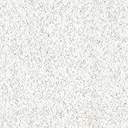 